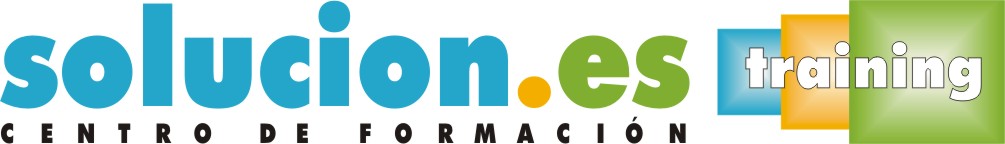  Curso On LineExcel 2016 AvanzadoObjetivos:Excel, es considerada como la hoja de cálculo más utilizada tanto en ámbitos profesionales como domésticos. A través de esta herramienta, se facilita mucho la gestión y tratamiento de grandes volúmenes de datos.La realización de este curso capacitará a los alumnos para la gestión avanzada de hojas de cálculo: Aplicación de todo tipo de funciones y operaciones realizadas con los datos. Uso de tablas dinámicas. Opciones de filtro y de ordenación. Se brindará todo un repertorio de instrumentos de análisis de datos, que va a ayudar en gran medida a la toma de decisiones dentro de los diferentes ámbitos en los que es de aplicación. Así como la presentación ordenada y atractiva de los contenidos de la hoja. Se presentan además en este curso, las novedades introducidas en la versión 2016 del programa.Temario:
1 - Fundamentos de Excel2 – Funciones3 - Tipos de funciones I4 - Tipos de funciones II5 - Herramientas de edición avanzada6 - Gráficos de representación  de datos7 - Gestión de datos con Excel8 - Imprimir y exportar hojas de cálculo9 - Utilidades y opciones adicionales de Excel10 - Automatización de procesos y macros11 - Opciones de personalización e integración de servicios con Excel12 - Importar y exportar datos con Excel. Office apps y colaboración